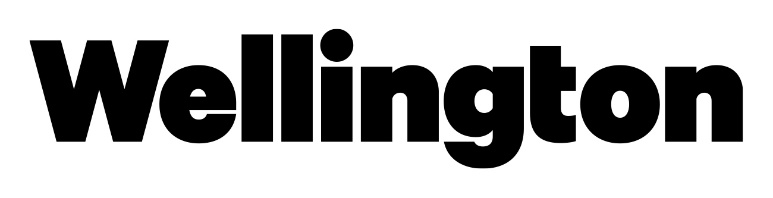 Job Title: 			Lower School Literacy CoachOffice or Division: 		Lower SchoolReports To:  			Head of Lower SchoolEffective Dates: 		2020-2021 school year (10-month, 1.0 FTE)Wellington is accepting applications for a full-time literacy coach in the lower school for the 2020-2021 academic year. The literacy coach will provide instructional support, modeling coaching for teachers as they work to ensure that each student is able to reach his or her academic potential.Key ResponsibilitiesSupporting and leading teachers in all of the essential components of reading instruction including expertise in instructional materials, programs, strategies, and approaches based on scientifically-based reading research and instruction in effective use of assessmentsPlaying an integral role to horizontally and vertically align all aspects of the lower school literacy curriculum Working with various teams (administrators, teachers, and learning specialists) to facilitate the analysis of student assessment to drive instruction in a differentiated phonics-based reading programTaking inventory, ordering, and distributing student literacy resourcesServing as an engaged, creative, energized, collaborative, and committed member of the lower school facultyEagerly participating in and actively pursuing professional development opportunities based on best practices as well as our school mission and goals Providing leadership, commitment, expertise, and vision while serving as an enthusiastic ambassador for the Wellington Lower School programActively embracing, demonstrating, and modeling equity, inclusivity, and cultural competence in all aspects of practicePosition RequirementsCandidates should have a master’s degree in education with a focus in reading instruction Advanced training and significant experience with teaching reading in accordance with current brain research and in alignment with the science of reading LETRS training or equivalent coursework would strengthen the candidacy Training and significant classroom experience with Fundations. Status as a certified Fundations trainer would be a plus Orton-Gillingham certification (including practicum) preferredPassion for helping other teachers implement a structured, systematic, and explicit phonics program with fidelity and a commitment to best practices in teaching the five pillars of reading (phonemic awareness, phonics, fluency, vocabulary, and comprehension)We believe every person plays a role in making Wellington a diverse, equitable, and inclusive place to learn, teach, and work. We seek to attract culturally and academically diverse faculty and staff who thrive on being engaged participants in our vibrant, innovative educational community. We embrace diversity and do not discriminate on the basis of race, color, religion, gender, disability, sexual orientation, age, or national or ethnic origin in the administration of our admission policies, financial aid, or employment.Candidates should send materials before August 1 to Vicki Bellows at bellows@wellington.org . All candidates should include:Completed application Cover letter Resume Statement of educational philosophy